YOUNG BUCKS FALL BASKETBALL ACADEMYDirected by COACH HAYNES and the YANKTON BUCK BASKETBALL ASSISTANT COACHES and PLAYERS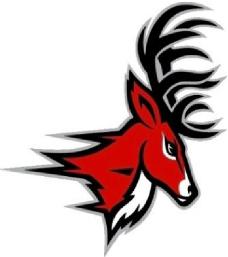 Your chance to become a BALL BOY at a Yankton Buck’s Varsity home game!WHO: BOYS 1st-5th GRADEWHEN: Tuesday’s in November -- 5 12, 19 & 26 @ 6:15 PM-7:45 PMLOCATION: YANKTON HIGH SCHOOL MAIN GYM  COST: $35 (Make Checks Payable to YANKTON HS BOYS BASKETBALL)The Buck Basketball Academy was started by Coach Haynes and staff to promote the YHS Buck’s way of playing the game of basketball. Skills and fundamentals will be taught at the same time the players are learning the Buck offense and defense that the high school teams run. Drills will be used to reinforce the skills while simultaneously incorporating the high school offense and defense. These same skills and drills are used on a daily basis at all high school practices. Coach Haynes views this Academy as a staple in developing the program and getting basketball players in Yankton ready to be high school players. The Academy is open to all boys who have an interest in playing basketball.The Fall Academy will also prepare players for our winter league, which will start in January. The skills and fundamentals learned will be very helpful for players to transition into the league where more games will be played. This year the Yankton Buck high school players will coach the teams during the winter league.PLEASE FILL OUT BELOW, BRING WITH YOU DAY OF CAMP OR RETURN TO:		CHRIS HAYNES1210 Peyton LaneYankton, SD 57078ATHLETE NAME:________________________________________SHIRT SIZE (Circle One): Youth: S M L Adult: S M L XLGRADE:____________  I WOULD LIKE TO BE A BALL BOY (C ircle One): Yes or NoPARENT NAME:______________________________________________ PARENT PHONE:___________________ PARENT EMAIL: :______________________________________________Release StatementI understand by the nature of this activity there is the possibility of accident and I assume the risk and 
responsibility for my son/daughter while attending the Buck Basketball Camps. I, as parent/ 
guardian of a minor student, permit emergency care to be administered to him as deemed necessary 
by the Buck Basketball Camp staff. I understand that all incurred costs are my personal responsibility and that the Buck 
Basketball Camp/Chris Haynes is not liable for injuries to sport camp participants.Parent Signature:_______________________________________________________________________